BİYOLOJİ BÖLÜMÜ KOORDİNASYON KURULUNAÖlçme ve Değerlendirme Kurulu, 2022-2023 eğitim ve öğretim yılı yapılan "dış paydaş (işveren) anketi" ile ilgili anket sonuçları 06.07.2023 tarihinde değerlendirmiş ve Koordinasyon Kuruluna iletmek üzere belirlemiştir.Dış Paydaş (İşveren) Anketi Sonuçları:     Bölümümüzden mezun olmuş, değişik iş kollarında çalışmakta olan öğrencilerimizin kurum yöneticilerine ulaşılarak uyguladığımız anketin sonuçları aşağıdaki gibidir.                             Ondokuz Mayıs Üniversitesi Fen Fakültesi, Biyoloji Bölümünden mezun olan çalışanınızdan aşağıda belirtilen özellikleri kazanma durumunu tabloda uygun alana işaretleyiniz.(Anket sonuçları ile ilgili detaylı bilgiler bölümdeki ilgili anket dosyasında mevcuttur.)Değerlendirme:       Anket sonuçları değerlendirildiğinde, Kurum yöneticilerinin öğrencilerimizden çok büyük bir yüzde ile memnun oldukları,Bölümümüz Program Öğretim Amaçları ile doğrudan ilgili olan özelliklere öğrencilerimizin sahip oldukları açıkça görülmektedir.EkBar Chart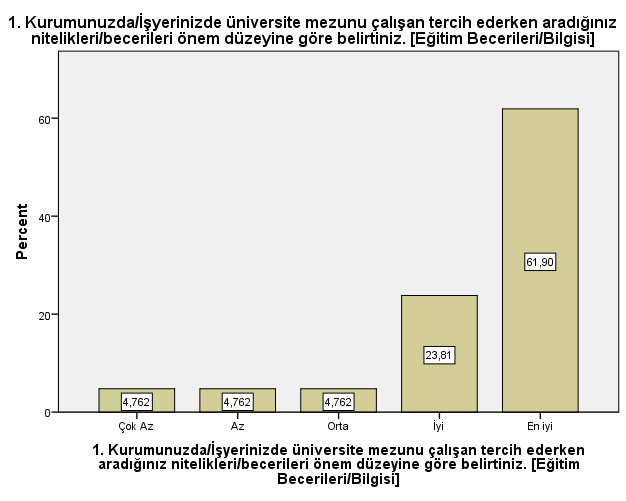 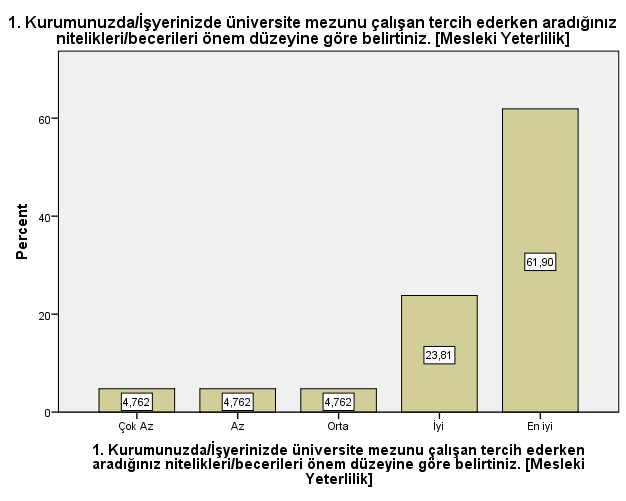 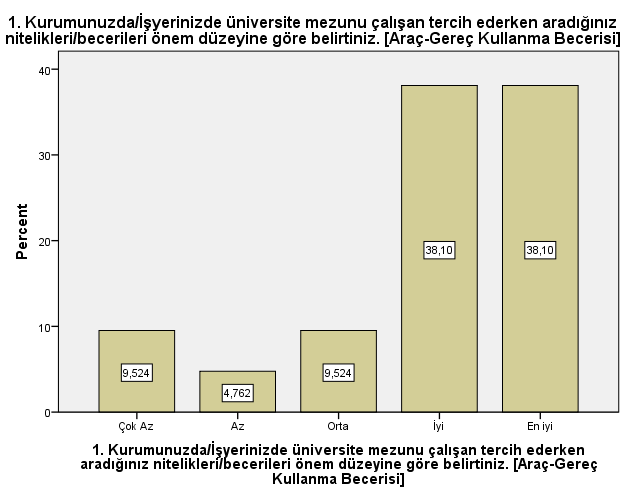 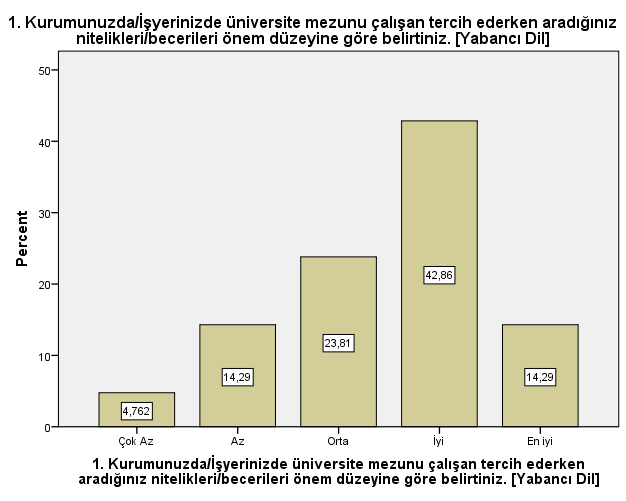 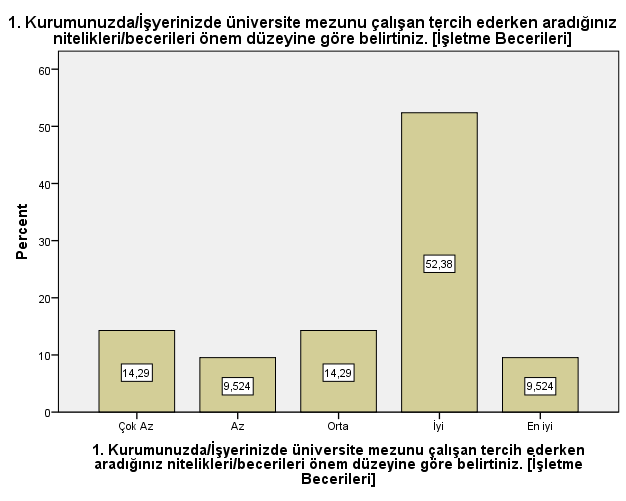 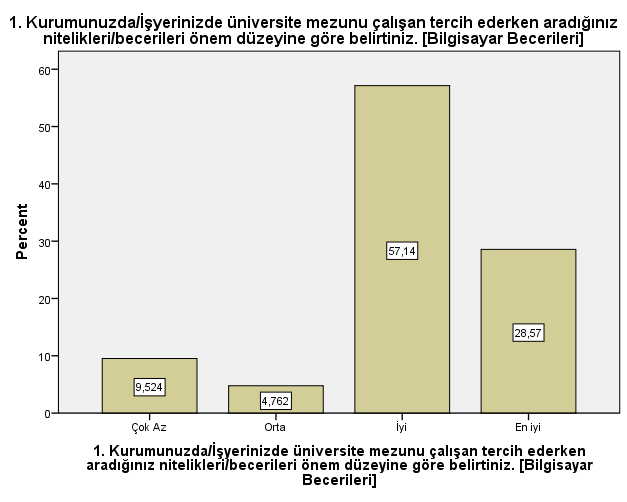 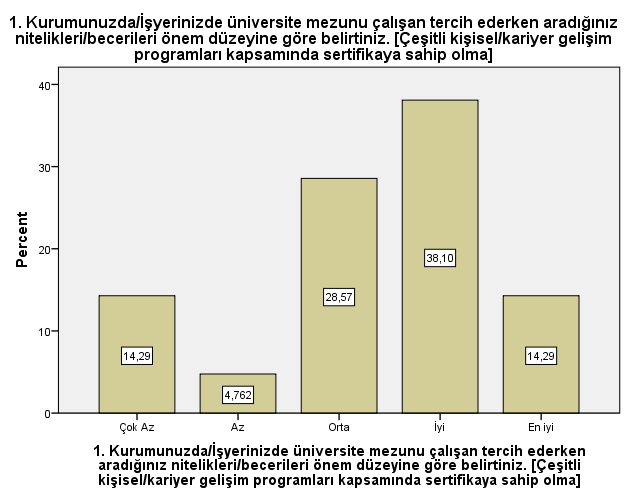 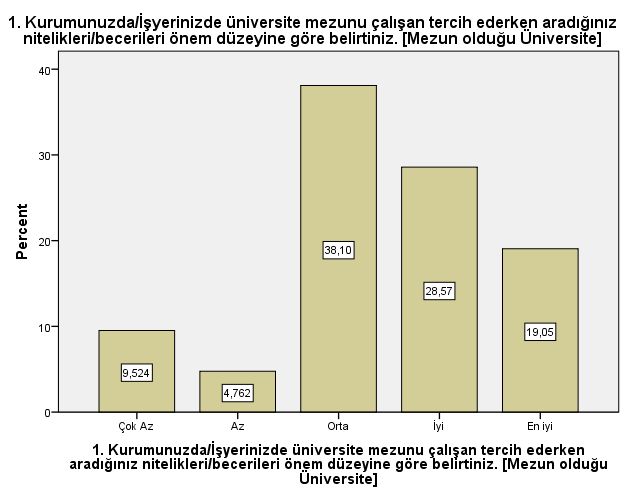 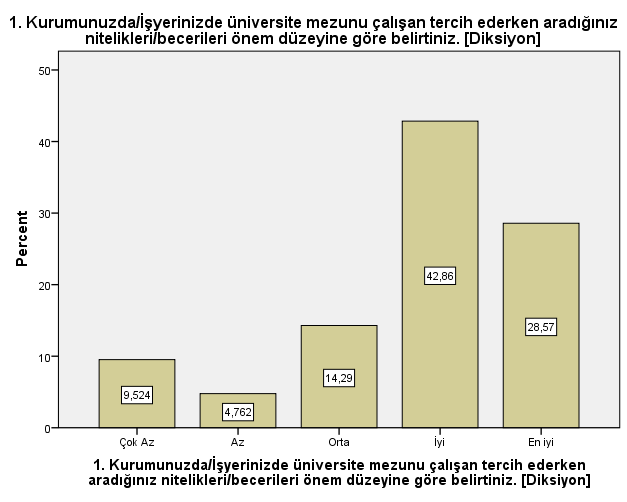 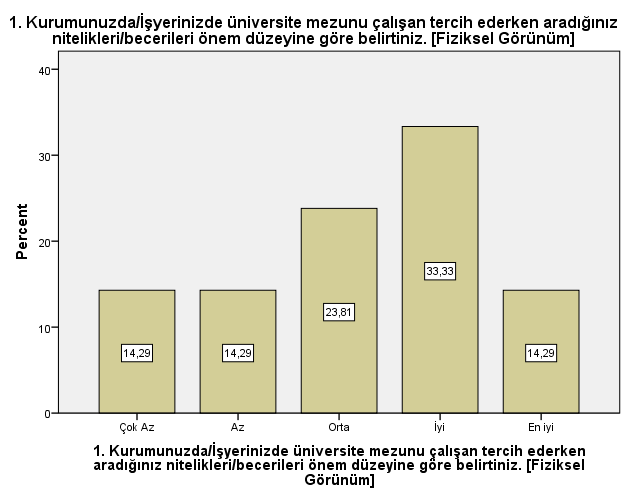 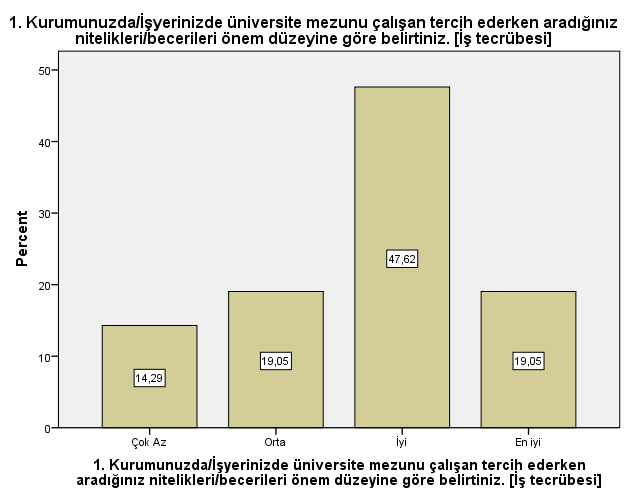 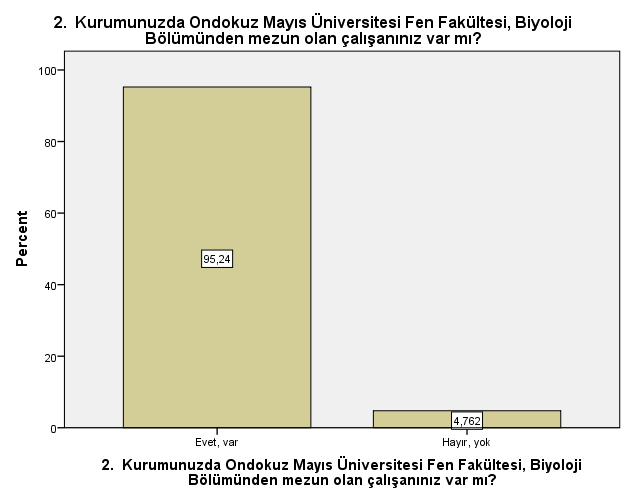 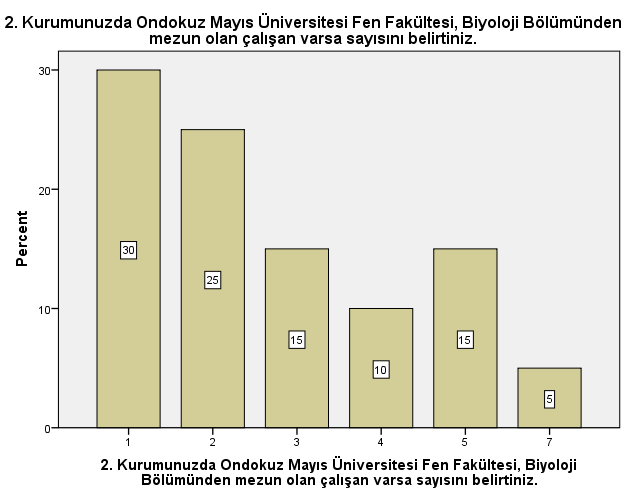 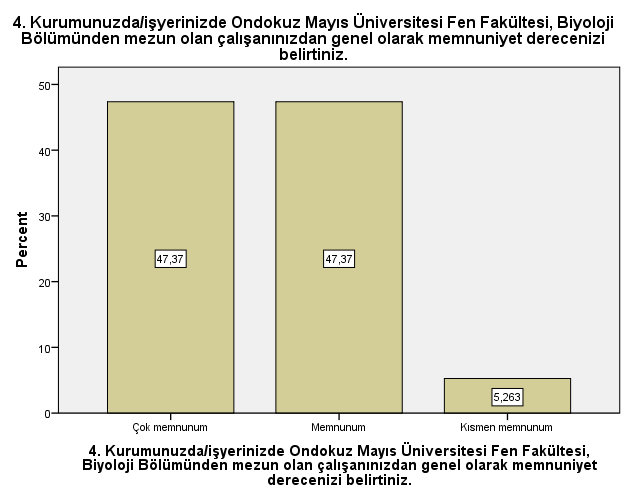 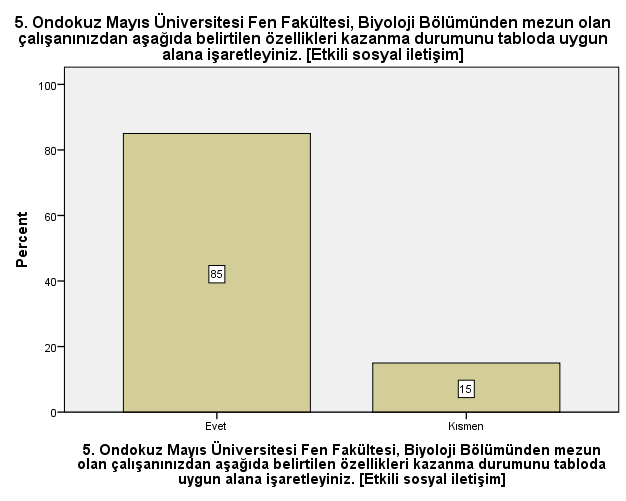 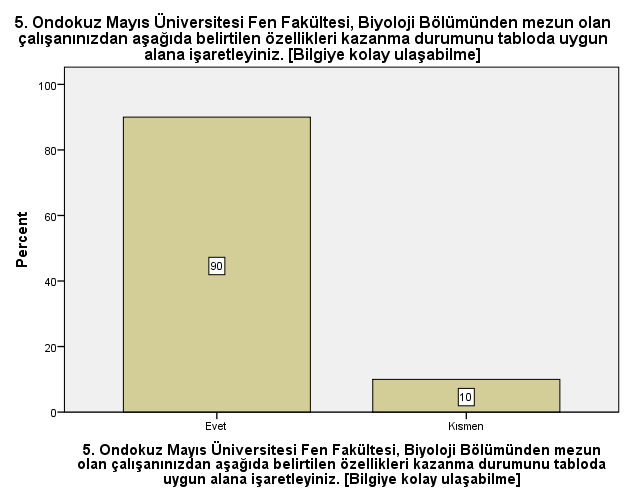 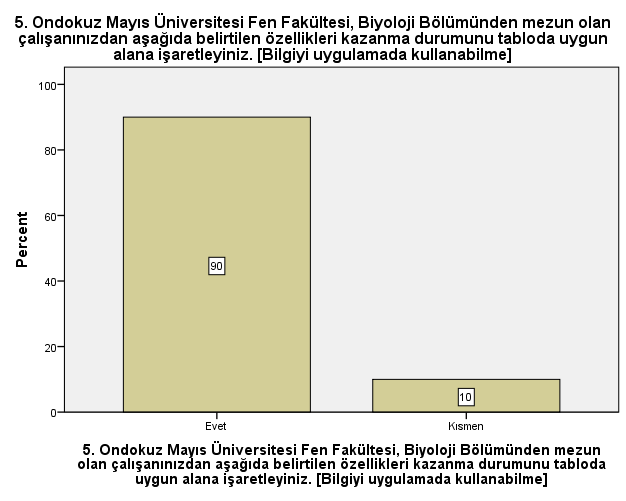 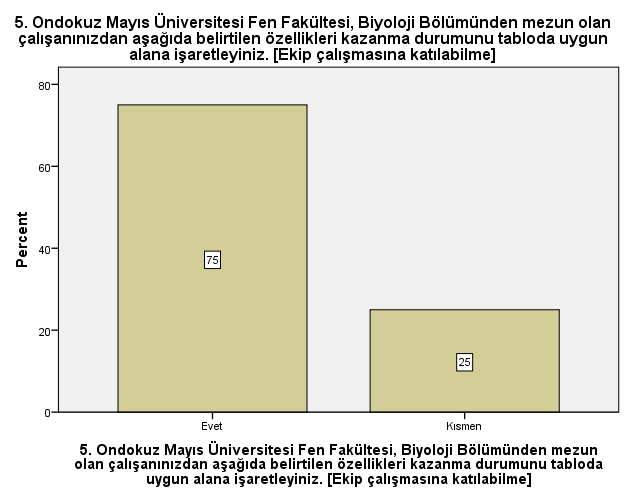 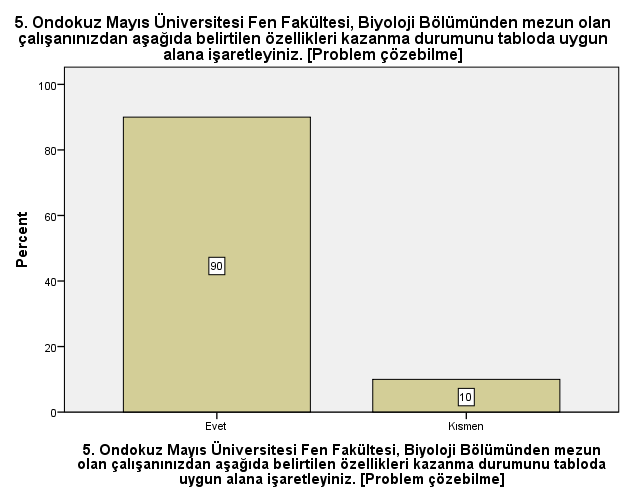 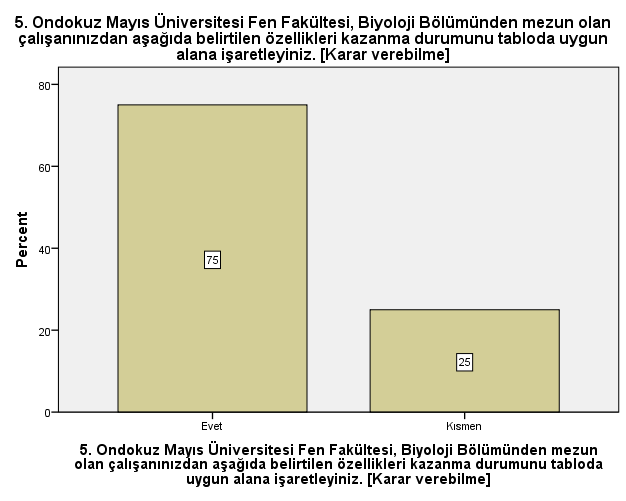 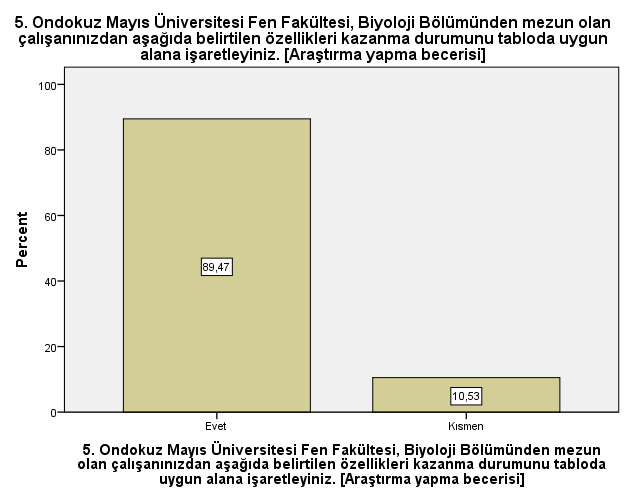 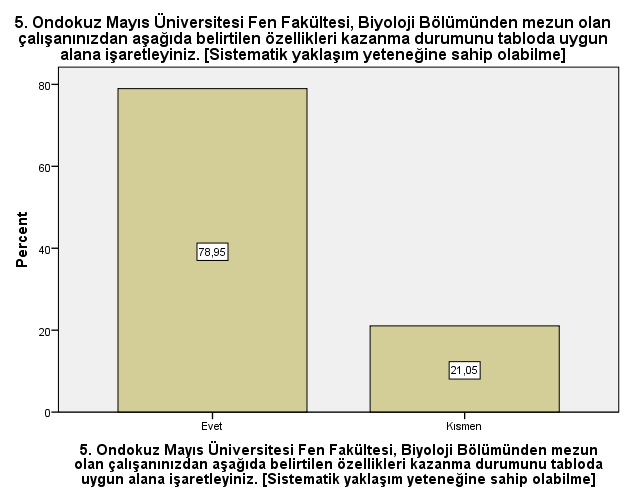 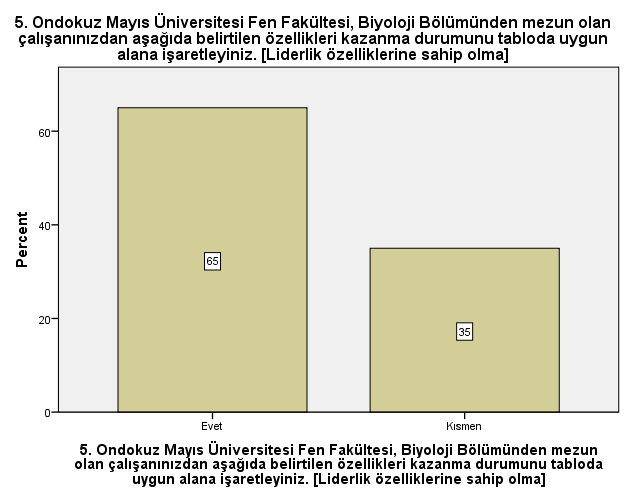 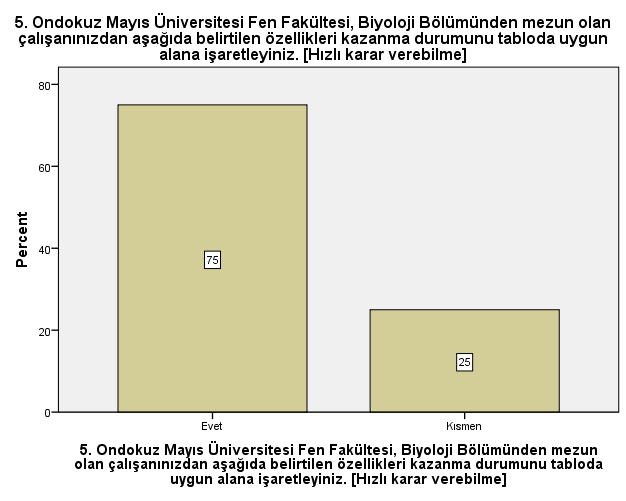 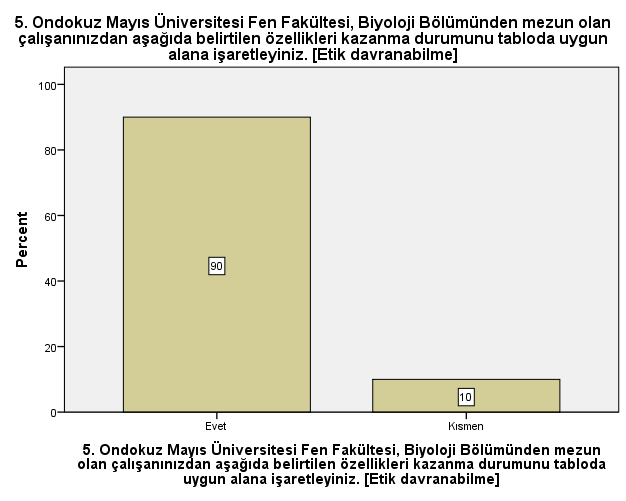 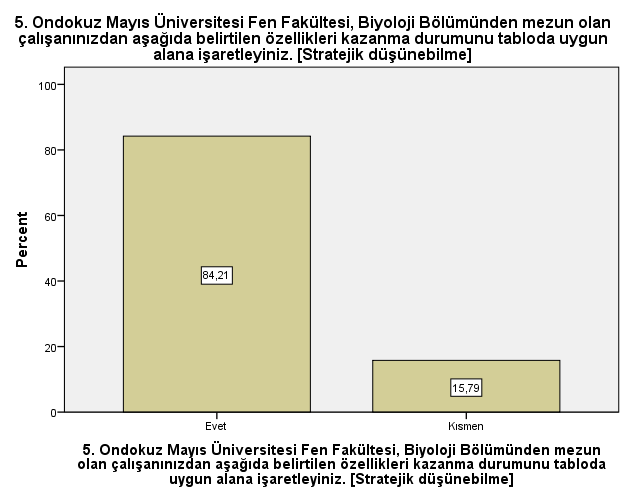 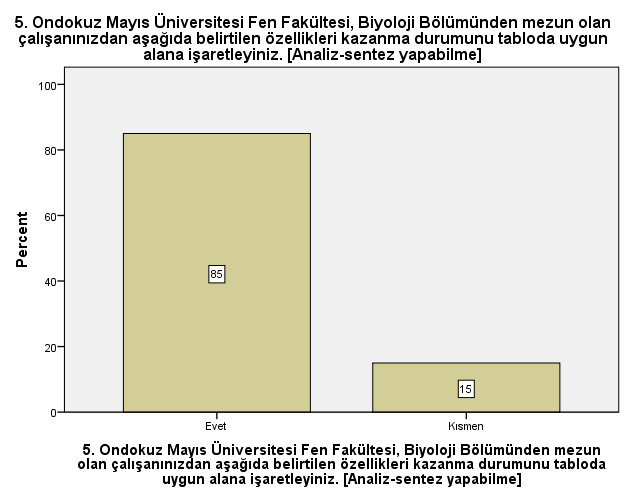 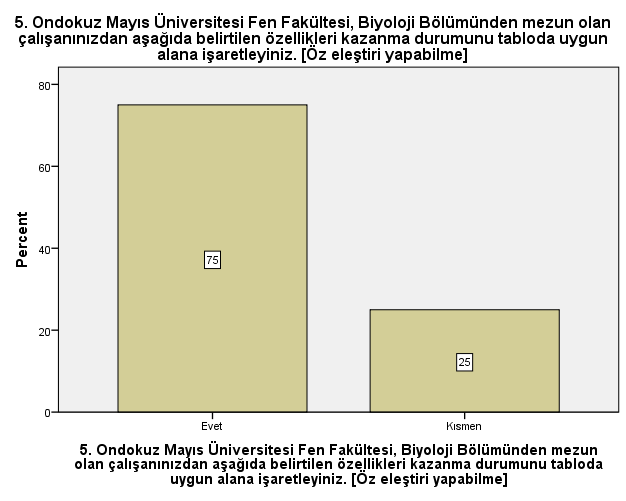 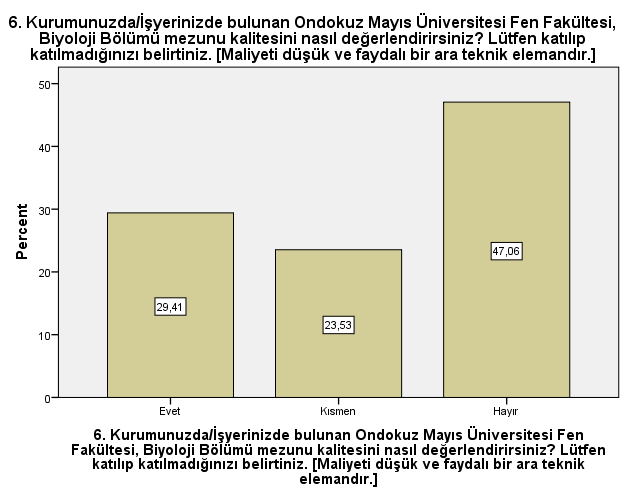 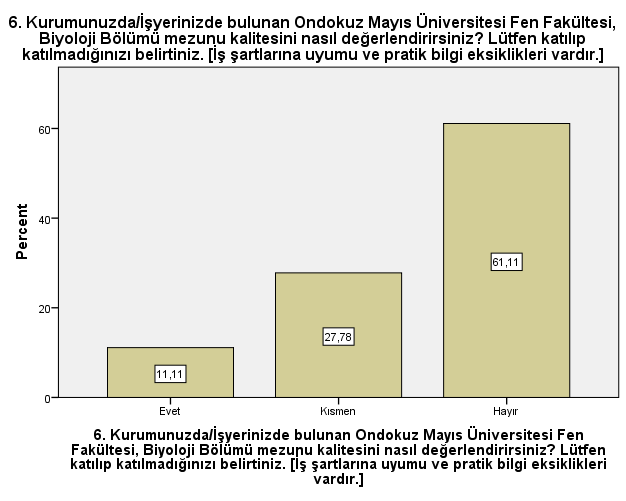 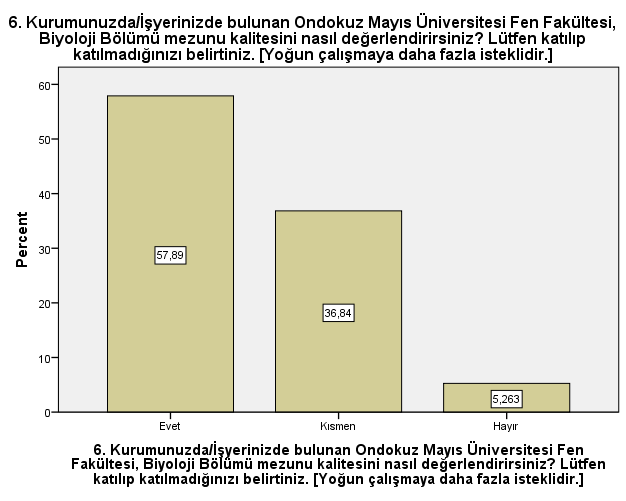 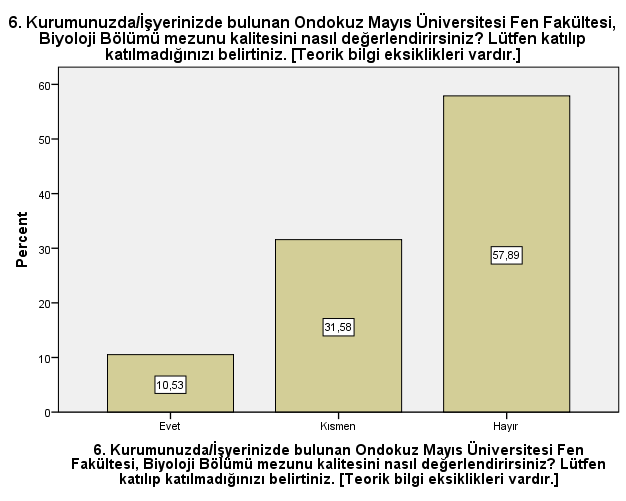 Ondokuz Mayıs Üniversitesi Fen Fakültesi, Biyoloji Bölümünden mezun olan çalışanınızın yetersiz olduğunuzu düşündüğünüz alanları açıklayınız.Kişisel özelliklerinden kaynaklı bazı özellikleri olmakla beraber alanı ve birikimi ile ilgili yetersizliği yoktur.Multidisipliner çalılmalar, yurt dışı bağlantıları, proje üretmeYetersiz olduğunu düşünmüyorum.YokturMesleki İngilizceİkili ilişkilerde iletişim eksikliğiTeorik olarak düzey kurabilmeKurul ÜyeleriTarihİmzaProf. Dr. Hasan KORKMAZDr. Öğr. Üyesi Oğuzhan YANARArş. Gör. Dr. Semra SAYGINArş. Gör. Hilal AKArş. Gör. Erdi Can AYTARÇok MemnunumMemnunumKısmen MemnunumMemnun DeğilimHiç Memnun DeğilimKurumunuzda/işyerinizde Ondokuz Mayıs Üniversitesi Fen Edebiyat Fakültesi, Biyoloji Bölümünden mezun olan çalışanınızdan genel olarak memnuniyet derecenizi belirtiniz.%58,82%35,29%5,88%0%0ÖzelliklerEvetKısmenHayırEtkili sosyal iletişim%88,24%11,76%0Bilgiye kolay ulaşabilme%88,24%11,76%0Bilgiyi uygulamada kullanabilme%88,24%11,76%0Ekip çalışmasına katılabilme%70,59%29,41%0Problem çözebilme%82,35%17,65%0Karar verebilme%76,47%23,53%0Araştırma yapma becerisi%82,35%17,65%0Sistematik yaklaşım yeteneğine sahip olabilme%82,35%17,65%0Liderlik özelliklerine sahip olma%52,94%47,06%0Etik davranabilme%70,59%29,41%0Stratejik düşünebilme%70,59%29,41%0Hızlı karar verebilme%76,47%23,53%0Analiz-sentez yapabilme%76,47%23,53%0Öz eleştiri yapabilme%70,59%29,41%0